Lesson 3 - How to follow instructions and what is de-buggingTo start you will need to ‘wrong sandwich’ activity which I have set to do on Purple Mash and then follow the instructions below with your child. Once you have completed the ‘wrong sandwich’ I have set some instruction activities for them to complete on Purple Mash in their ‘to-do’s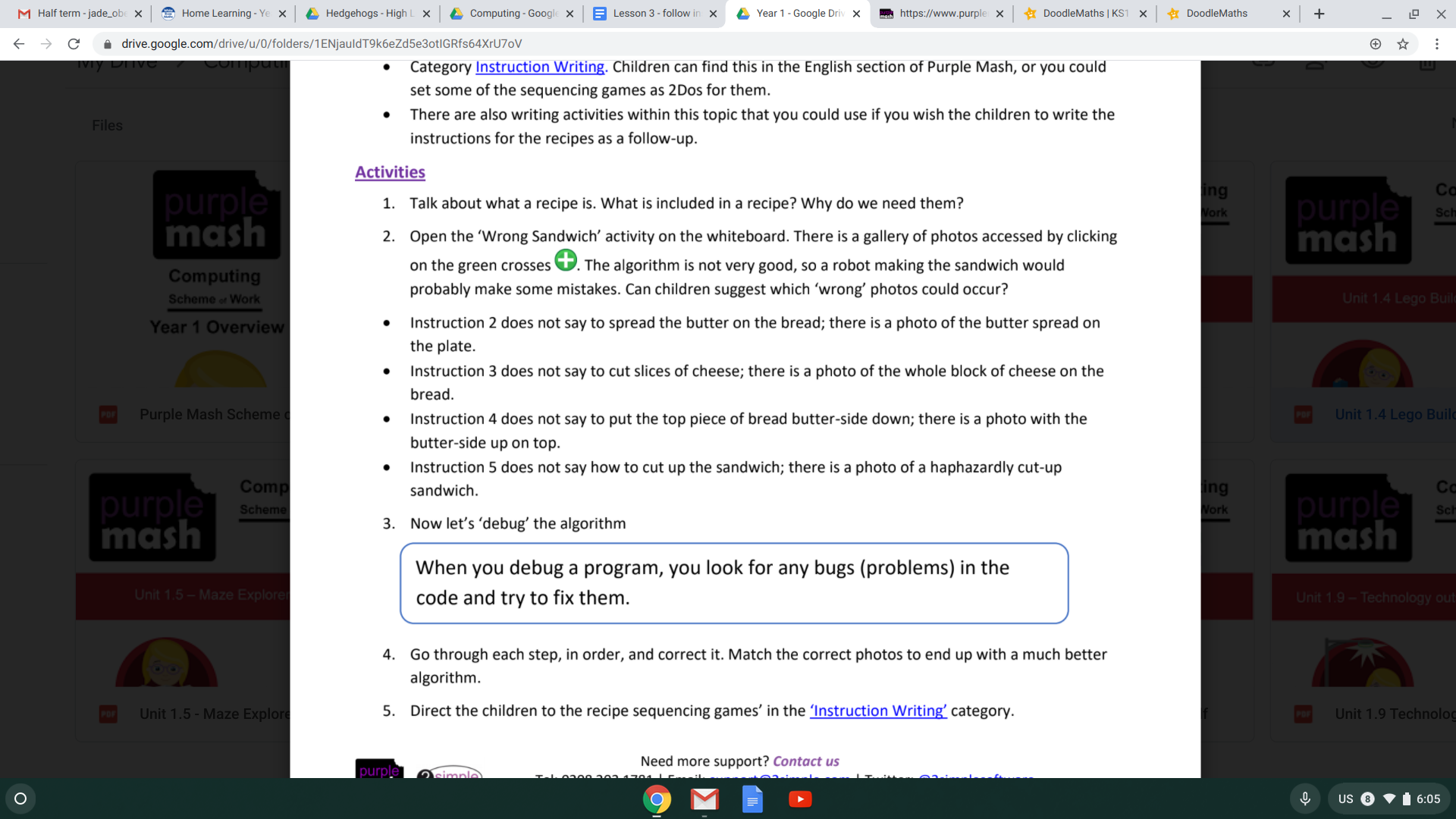 